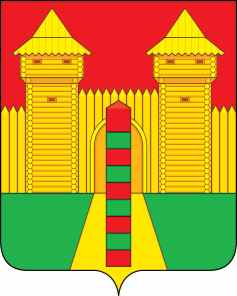 АДМИНИСТРАЦИЯ  МУНИЦИПАЛЬНОГО  ОБРАЗОВАНИЯ «ШУМЯЧСКИЙ  РАЙОН» СМОЛЕНСКОЙ  ОБЛАСТИРАСПОРЯЖЕНИЕот 17.01.2024г. № 6-р        п. ШумячиВ соответствии с распоряжением Администрации муниципального образования «Шумячский район» Смоленской области от 03.08.2016г. № 184-р «О комиссии по обследованию школьных автобусных маршрутов на территории муниципального образования «Шумячский район» Смоленской области» (в редакции от 10.04.2017г. № 76-р, от 10.04.2018г. № 113-р, от 04.03.2019г.                    № 55-р, от 11.07.2019г. № 212-р, от 24.07.2020г. № 229-р, от 07.04.2021г. №120-р, от 02.08.2021г. №271-р, от 12.04.2022г.  № 83-р, от 19.07.2022г. № 163-р, от 12.01.2024 г. № 5-р)  (далее – распоряжение), в целях обеспечения безопасности перевозок обучающихся школьными автобусамиКомиссии по обследованию школьных автобусных маршрутов на территории муниципального образования «Шумячский район» Смоленской области 19 января 2024 года провести обследование участков автомобильных дорог:1.1. Муниципальное бюджетное общеобразовательное учреждение «Криволесская основная школа»:маршрут № 13: п. Шумячи – д. Озёрное – д. Криволесс - п. Шумячи для организации подвоза обучающихся.2. Контроль за исполнением настоящего распоряжения возложить на заместителя Главы муниципального образования «Шумячский район» Смоленской области Д.А. Каменева.О проведении обследования участков автомобильных дорогИ. п. Главы муниципального образования «Шумячский район» Смоленской области Д.А. Каменев